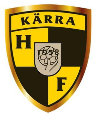 Föräldramöte Kärra HF P9 2021-09-26 Tränarstaben består av: Jesper Rune och Magnus BågenholmMinihandboll:Vi spelar minihandboll fram till sommaren. Nästa höst börjar vi spela på helplan.Minihandboll innebär att vi spelar med 4 utespelare och en målvakt.Önskemål inför träningarna:Tränarna vill att barnen kommer i tid, ombytta och förberedda för träning. Barnen ska ha med sig:bollfylld vattenflaskainneskorTränarna skickar all information via laget.se/laget-appen när något behöver informeras.Klubbkläder:Kärra HF kläder köper man i klubbshopen. Mer information om hur man går tillväga finns på klubbens hemsida att läsa www.karrahf.se  Lottpaket + ansvarig:Det finns inget säljtvång, men ju mer man säljer, desto bättre för föreningen. En liten summa av försäljningen hamnar även på barnets spelarkonto och dessa pengar kan man utnyttja i klubbshopen eller vid cuper längre fram.Första lottpaketet finns att hämta ut redan nu. Vi säljer bland annat Sverigelotter, bingolotter och rabatthäfte. Klubben brukar anordna säljpass på Coop innan uppesittarkvällen. Kärra HF säljer många lotter och ligger på tredje plats i Sverige på antalet sålda bingolotter.Vi behöver utse någon som ansvarar för att hantera och redovisa försäljning av lotter.Hallansvar + ansvarig:Nytt för den här säsongen är också att vi har hallansvar en gång på hösten och en gång på våren. Hallansvar innebär att man sköter hallen, står i fiket, tömmer papperskorgar, låser och låser upp hallen vid matcher som spelas i hallen. Någon i varje lag behöver vara hallansvarig.Norden CupNorden cup anordnas av Kärra HF under mellandagarna varje år för ungdomar 13-14 år. Alla i föreningen (styrelsen, föräldrar, kansliet) hjälps åt med detta stora event som är en stor inkomstkälla för föreningen.Vårt lag kommer eventuellt att bli tilldelade pass under Norden cup. Mer information kommer längre fram.BollarVill man beställa boll, den röda bollen, kan man skicka ett mejl till Magnus Bågenholm: magnus.bagenholm@veolia.comFotografering Den 6/10 är det lagfotografering för ungdomslagen i Lillekärrshallen. Exakt tid för vårt lag kommuniceras via laget.se. Vi ser gärna att så många som möjligt från truppen har möjlighet att närvara. Det kommer att finnas lappar för föräldrar att underteckna för att ge sitt godkännande. Sammandrag Minihandboll:Vi kommer att spela totalt 4 sammandrag i år. Kallelse och information till dessa kommer via laget.seFör att få vara med och spela cuper krävs det att medlemsavgiften är betald.Samling kommer att ske 30 minuter före matchstart. Föräldrar ansvarar för sitt barn under hela sammandraget. Datum att hålla reda på inför höstens sammandrag24 oktober Önnered, ÖHK hallen13 november RIK, Rosendalshallen,27 november Heid, Heidhallen12 december Kärra HF, Lillekärrshallen